Al DIRIGENTE SCOLASTICOdell’I.I.S. “Ignazio e Vincenzo Florio”di Erice Casa Santa (TP) 91016Il / la sottoscritt  	 	nat	a	Prov.	il   	residente a	Via	n°  	tel.  	  frequentante la classe _______ dell’ Istituto _______________________________CHIEDEdi essere ammess	in qualità di candidat	privatista agli esami di idoneità/integrativi per accessoalla classe  	dell’A.S.  	che si svolgeranno presso questo Istituto nella Sessione Unicadichiara di essere cittadin		Italiano	Altro (indicare quale)   	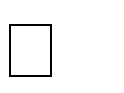 dichiara essere in possesso del seguente titolo di studio  	dichiara inoltre, di non aver presentato e di non presentare durante la sessione unica del corrente anno scolastico	, analoga domanda di iscrizione ad esame in altro Istituto Statale o Legalmente Riconosciuto dalla Repubblica Italiana.Allega/Si riserva di allegare alla domanda la seguente documentazione:Dichiarazione sostitutiva di certificazioni;Attestazione di versamento di € 12,09 versata a mezzo F24 con il tributo “TSC3”, denominato “Tasse scolastiche-esame”, come prevede la Risoluzione 1067E del 17/12/2019 dell’Agenzia delle Entrate per il versamento delle tasse scolastiche ;fotocopia documento d’identità e codice fiscale alunno/a e genitori (se minorenne);nulla osta, per i candidati provenienti da altra istituzione scolastica;documenti di valutazione (pagelle);Copie programmi svolti presso la scuola di provenienza.Titoli di studio posseduti:Diploma originale scuola media inferiore;Pagella idoneità alla classe	;Diploma di qualifica professionale di	;Diploma di maturità di	.I documenti scolastici si trovano depositati presso:(Luogo e data)	Firma del Candidato se maggiorenneFirma del genitore se minorenne